                                                                          FACE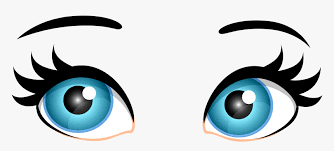 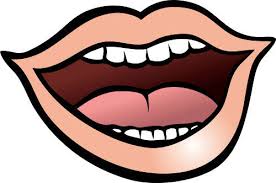 	                                             EYES                                                                      EARS
                                                                                                                            NOSE	                                                                        MOUTH
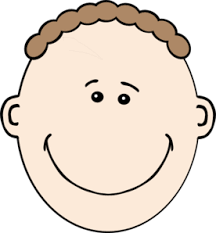 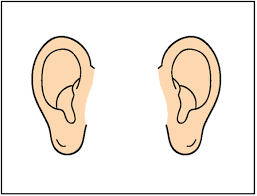 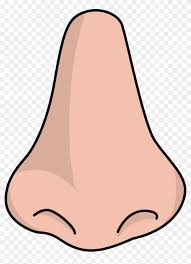 